	ΠΡΟΣ: ΟΙΚΟΝΟΜΙΚΗ ΕΠΙΤΡΟΠΗΥΠΗΡΕΣΙΑ: «ΜΙΣΘΩΣΗ ΜΗΧΑΝΗΜΑΤΩΝ ΕΡΓΟΥ ΓΙΑ ΤΗΝ ΑΝΤΙΜΕΤΩΠΙΣΗ ΖΗΜΙΩΝ ΠΟΥ ΠΡΟΚΛΗΘΗΚΑΝ ΑΠΟ ΤΗΝ ΠΥΡΚΑΓΙΑ ΣΤΟ ΑΛΕΠΟΧΩΡΙ ΤΗΝ 20-05-2021, ΜΕ ΔΙΑΔΙΚΑΣΙΑ ΔΙΑΠΡΑΓΝΑΤΕΥΣΗΣ»ΠΡΑΚΤΙΚΟτης Επιτροπής Διαγωνισμού για την αποσφράγιση, αξιολόγηση και κατακύρωση της υπηρεσίας «ΜΙΣΘΩΣΗ ΜΗΧΑΝΗΜΑΤΩΝ ΕΡΓΟΥ ΓΙΑ ΤΗΝ ΑΝΤΙΜΕΤΩΠΙΣΗ ΖΗΜΙΩΝ ΠΟΥ ΠΡΟΚΛΗΘΗΚΑΝ ΑΠΟ ΤΗΝ ΠΥΡΚΑΓΙΑ ΣΤΟ ΑΛΕΠΟΧΩΡΙ ΤΗΝ 20-05-2021, ΜΕ ΔΙΑΔΙΚΑΣΙΑ ΔΙΑΠΡΑΓΝΑΤΕΥΣΗΣ»Στα Μέγαρα σήμερα την 17η Ιανουαρίου 2022, ημέρα Δευτέρα και ώρα 9:00 π.μ. συνήλθε σε τακτική συνεδρίαση στην αίθουσα Δημοτικού Συμβουλίου Δήμου Μεγαρέων η Επιτροπή Διαγωνισμού, η οποία συγκροτήθηκε με την υπ’ αριθμό 345/2021 απόφαση της Οικονομικής Επιτροπής, προκειμένου να προβεί σε διαδικασία διαπραγμάτευσης χωρίς δημοσίευση και αξιολόγηση των προσφορών για την υπηρεσία: «ΜΙΣΘΩΣΗ ΜΗΧΑΝΗΜΑΤΩΝ ΕΡΓΟΥ ΓΙΑ ΤΗΝ ΑΝΤΙΜΕΤΩΠΙΣΗ ΖΗΜΙΩΝ ΠΟΥ ΠΡΟΚΛΗΘΗΚΑΝ ΑΠΟ ΤΗΝ ΠΥΡΚΑΓΙΑ ΣΤΟ ΑΛΕΠΟΧΩΡΙ ΤΗΝ 20-05-2021, ΜΕ ΔΙΑΔΙΚΑΣΙΑ ΔΙΑΠΡΑΓΝΑΤΕΥΣΗΣ» με κριτήριο την πλέον συμφέρουσα από οικονομική άποψη προσφορά βάσει τιμής.Στην συνεδρίαση της Επιτροπής ήταν παρόντες:1)Καρδάτος Παναγιώτης 2)Ζημάλης Χαράλαμπος3)Φαχουρίδης ΠέτροςΚατόπιν αποστολής πρόσκλησης με αριθ. πρωτ. 21070/29-12-2021 στην επιχείρηση «ΣΤΕΦΑΝΟΣ Δ. ΜΠΕΗΣ, ΧΩΜΑΤΟΥΡΓΙΚΕΣ ΕΡΓΑΣΙΕΣ»  , η Επιτροπή παρέλαβε από το κεντρικό πρωτόκολλο του Δήμου την προσφορά της επιχείρησης  που είναι η ακόλουθη:Η προσφορά που κατατέθηκε ήταν σε σφραγισμένο φάκελο, ο οποίος έφερε τις απαραίτητες ενδείξεις.Ακολούθως η Επιτροπή προέβη στην αποσφράγιση του φακέλου δικαιολογητικών συμμετοχής του οικονομικού φορέα «ΣΤΕΦΑΝΟΣ Δ. ΜΠΕΗΣ, ΧΩΜΑΤΟΥΡΓΙΚΕΣ ΕΡΓΑΣΙΕΣ»  , ο οποίος περιείχε τα εξής δικαιολογητικά: Η Επιτροπή Διαγωνισμού διαπίστωσε ότι ο οικονομικός φορέας υπέβαλε έγκυρα δικαιολογητικά συμμετοχής, σύμφωνα με τις απαιτήσεις της διαγωνιστικής διαδικασίας.Στη συνέχεια τα μέλη της Επιτροπής Διαγωνισμού προέβησαν στην αποσφράγιση της  οικονομικής προσφοράς του οικονομικού φορέα, από την οποία προέκυψε η ακόλουθη προσφορά:	ΣΥΝΟΛΟ: 80.490,00€	                       ΦΠΑ 24%:  19.317,60€	       1)ΓΕΝΙΚΟ ΣΥΝΟΛΟ:  99.807,60€Από τα ανωτέρω προκύπτει ότι ο οικονομικός φορέας «ΣΤΕΦΑΝΟΣ Δ. ΜΠΕΗΣ, ΧΩΜΑΤΟΥΡΓΙΚΕΣ ΕΡΓΑΣΙΕΣ»  υπέβαλε την μοναδική οικονομική προσφορά. ΕΙΣΗΓΟΥΜΑΣΤΕΑ) Λαμβάνοντας υπόψη τα ανωτέρω, η Επιτροπή κρίνει ότι η Προσφορά του οικονομικού φορέα  «ΣΤΕΦΑΝΟΣ Δ. ΜΠΕΗΣ, ΧΩΜΑΤΟΥΡΓΙΚΕΣ ΕΡΓΑΣΙΕΣ»   πληροί τα κριτήρια του διαγωνισμού. Β) Προτείνει στην Οικονομική Επιτροπή την κατακύρωση της υπηρεσίας: «ΜΙΣΘΩΣΗ ΜΗΧΑΝΗΜΑΤΩΝ ΕΡΓΟΥ ΓΙΑ ΤΗΝ ΑΝΤΙΜΕΤΩΠΙΣΗ ΖΗΜΙΩΝ ΠΟΥ ΠΡΟΚΛΗΘΗΚΑΝ ΑΠΟ ΤΗΝ ΠΥΡΚΑΓΙΑ ΣΤΟ ΑΛΕΠΟΧΩΡΙ ΤΗΝ 20-05-2021, ΜΕ ΔΙΑΔΙΚΑΣΙΑ ΔΙΑΠΡΑΓΝΑΤΕΥΣΗΣ» στον οικονομικό φορέα  «ΣΤΕΦΑΝΟΣ Δ. ΜΠΕΗΣ, ΧΩΜΑΤΟΥΡΓΙΚΕΣ ΕΡΓΑΣΙΕΣ»   , με προσφερόμενη έκπτωση  0%   και προσφερόμενη τιμή το ποσό των 80.490,00€, πλέον Φ.Π.Α. 24% ήτοι 19.317,60€ και συνολικά το ποσό των 99.807,60€  και την πρόσκληση του οικονομικού φορέα για την υπογραφή της σχετικής σύμβασης.Η ΕΠΙΤΡΟΠΗ ΔΙΑΓΩΝΙΣΜΟΥ1) Καρδάτος Παναγιώτης2) Ζημάλης Χαράλαμπος3) Φαχουρίδης Πέτρος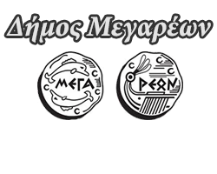 ΕΛΛΗΝΙΚΗ ΔΗΜΟΚΡΑΤΙΑΝΟΜΟΣ ΑΤΤΙΚΗΣΔΗΜΟΣ ΜΕΓΑΡΕΩΝΜέγαρα,  17 /01/2022Αριθμ. Πρωτοκ.:  824Α/ΑΟΙΚΟΝΟΜΙΚΟΣ ΦΟΡΕΑΣΑρ. Πρωτ. ΠΡΟΣΦΟΡΑΣΗΜΕΡΟΜΗΝΙΑ ΚΑΤΑΘΕΣΗΣ ΠΡΟΣΦΟΡΑΣ ΣΤΟ ΠΡΩΤΟΚΟΛΛΟ ΤΟΥ ΔΗΜΟΥ 1ΣΤΕΦΑΝΟΣ Δ. ΜΠΕΗΣ, ΧΩΜΑΤΟΥΡΓΙΚΕΣ ΕΡΓΑΣΙΕΣ33505/01/2022Α/ΑΔΙΚΑΙΟΛΟΓΗΤΙΚΑ ΣΥΜΜΕΤΟΧΗΣ1.Οικονομική προσφορά        2.Αντίγραφο ποινικού μητρώου για γενική χρήση (529489/31-12-2021) (ΣΤΕΦΑΝΟΣ ΜΠΕΗΣ)             3.Φορολογική ενημερότητα για χρέη προς το Δημόσιο (αρ. πρωτ. 73013335/31-12-2021, ισχύ έως 31-01-2022)      4.Αποδεικτικό ασφαλιστικής ενημερότητας (αρ. πρωτ. 30506/05-01-2022, ισχύ έως 04-07-2022)       5.Γενικό Πιστοποιητικό Γ.Ε.ΜΗ. (αρ. πρωτ. 1706140.2490541/31-12-2021)    6.Ενημερωτικό σημείωμα  e-ΕΦΚΑ (Αριθ. Πρωτ. 5719/03-01-2022)      ΟΙΚΟΝΟΜΙΚΟΣ ΦΟΡΕΑΣ1.ΣΤΕΦΑΝΟΣ Δ. ΜΠΕΗΣ, ΧΩΜΑΤΟΥΡΓΙΚΕΣ ΕΡΓΑΣΙΕΣΟΙΝΟΜΙΚΗ ΠΡΟΣΦΟΡΑ ΧΩΜΑΤΟΥΡΓΙΚΩΝ ΕΡΓΑΣΙΩΝΑ/ΑΕΙΔΟΣΑ/ΤΜΟΝΑΔΕΣ ΠΟΣΟΤΗΤΕΣ (σε ώρες)      ΤΙΜΗΜΟΝΑΔΟΣ   ΔΑΠΑΝΗ1ΕΡΠΥΣΤΡΙΟΣ ΕΚΣΚΑΦΕΑΣ 25ΗΡ  ΚΑΙ  ΑΝΩώρες30020€6.000,00€2ΕΡΠΥΣΤΡΙΟΦΟΡΟΣ ΕΚΣΚΑΦΕΑΣ 135ΗΡ  ΚΑΙ  ΑΝΩώρες20665€13.390,00€3ΕΡΠΥΣΤΡΙΟΦΟΡΟΣ ΕΚΣΚΑΦΕΑΣ 30ΝΤ, 200ΗΡ  ΚΑΙ  ΑΝΩώρες20075€15.000,00€4ΕΡΠΥΣΤΡΙΟΦΟΡΟΣ ΕΚΣΚΑΦΕΑΣ 47ΝΤ, 280ΗΡ  ΚΑΙ  ΑΝΩ, ΓΙΑ ΘΡΑΥΣΗ ΟΓΚΟΔΩΝώρες5094€4.700,00€5ΦΟΡΤΩΤΗΣ ΕΚΣΚΑΦΕΑΣ 85ΗΡ ΚΑΙ ΑΝΩώρες30025€7.500,00€6ΕΡΠΥΣΤΡΙΟΦΟΡΟΣ ΦΟΡΤΩΤΗΣ 125ΗΡ  ΚΑΙ  ΑΝΩώρες30045€13.500,00€7ΛΑΣΤΙΧΟΦΟΡΟΣ ΦΟΡΤΩΤΗΣ 215ΗΡ ΚΑΙ ΑΝΩώρες10039€3.900,00€8ΛΑΣΤΙΧΟΦΟΡΟΣ ΕΚΣΚΑΦΕΑΣ 140ΗΡ ΚΑΙ ΑΝΩώρες30025€7.500,00€9ΦΟΡΤΗΓΟώρες30030€9.000,00€